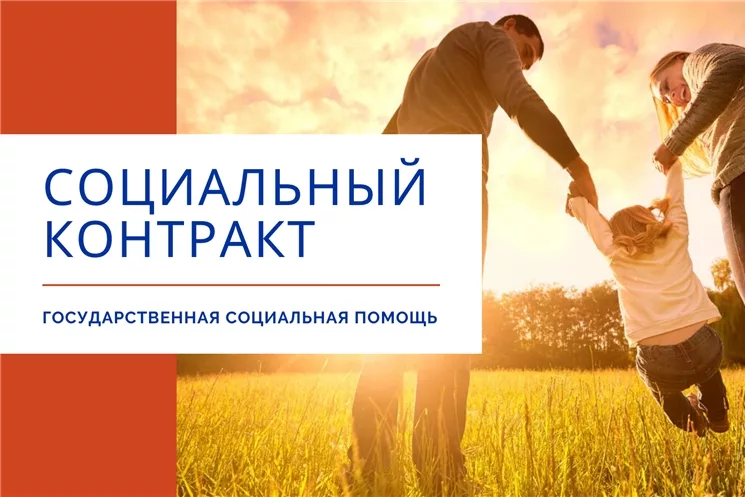 Уважаемые жители!В 2021 году малоимущие семьи и одиноко проживающие граждане могут получить выплаты от 10 до 250 тысяч рублей в рамках такой формы как «Социальный контракт».Цель социального контракта - поддержка уровня жизни малоимущих семей и малоимущих одиноко проживающих граждан, повышение доходов малоимущей семьи и как результат выход семьей на «самообеспечение», улучшение качества жизни, социально-экономического благосостояния. Благодаря социальному контракту можно:пройти переобучение,открыть ИП или ферму,устроиться на работу,получить поддержку в трудной жизненной ситуации. По всем интересующим вопросам обращаться в Управление труда и социального развития:телефон 887876 (6-17-93)